                    2017-2018 EĞİTİM ÖĞRETİM YILI 3 YAŞ EYLÜL AYI AYLIK PLANIAYIN RENGİAYIN ŞEKLİAYIN ŞEKLİSAYILARÖZBAKIMDEĞERLER EĞİTİMİKIRMIZIDAİREDAİRE1 rakamı            El yıkamaSELAMLAŞMA                                                 ARKADAŞLIKKAVRAMLARKAVRAMLARMÜZİK ETKİNLİĞİMÜZİK ETKİNLİĞİOYUN ETKİNLİĞİTÜRKÇE DİL ETKİNLİĞİBÜYÜK-KÜÇÜKDOĞRU - YANLIŞ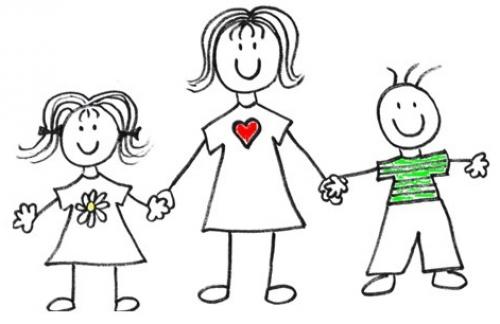 BÜYÜK-KÜÇÜKDOĞRU - YANLIŞÖRÜMCEK FARECİKKIRMIZI BALIKTAVŞANTEKERLEME: Haydi çocuklarÖRÜMCEK FARECİKKIRMIZI BALIKTAVŞANTEKERLEME: Haydi çocuklarÇevir sallaMısır patlatma 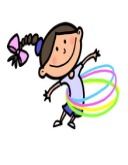 HİKÂYE:Tavşan ile kaplumbağaDoktor ziyaretiKırmızı başlıklı kız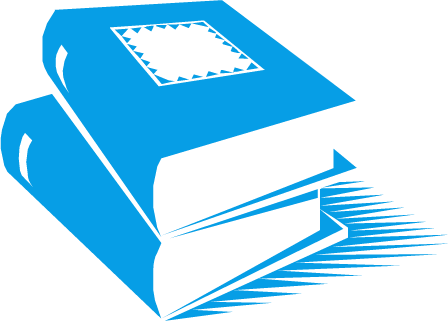 FEN VE DOĞA ETKİNLİĞİFEN VE DOĞA ETKİNLİĞİMONTESSORİ ETKİNLİĞİMONTESSORİ ETKİNLİĞİSANAT ETKİNLİĞİAKIL VE ZEKÂ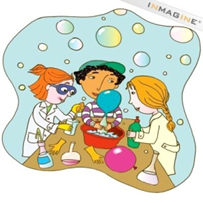 Fasülye büyütmeFasülye büyütmeŞönille tırtıl yapımıKirpiye kürdan takma çalışması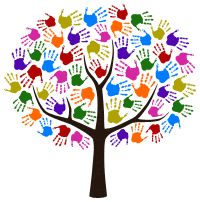 Şönille tırtıl yapımıKirpiye kürdan takma çalışmasıKesme yapıştırmaYırtma yapıştırmaBoyama etkinlikleriKatlama etkinlikleriBuruşturma etkinlikleriTİKTAK LEGOTAK ÇAKHAMUR	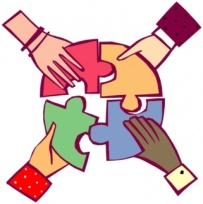             İNGİLİZCE            İNGİLİZCE OKUMA VE YAZMAYA HAZIRLIK OKUMA VE YAZMAYA HAZIRLIKMATEMATİK ETKİNLİĞİBELİRLİ GÜN VE HAFTALARGreeting / TanışmaDaily routines / Günlük rutin işler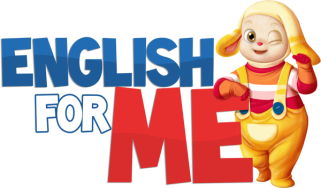 Greeting / TanışmaDaily routines / Günlük rutin işlerÇİZGİ ÇALIŞMASIKALEM TUTMA ALIŞTIRMALARI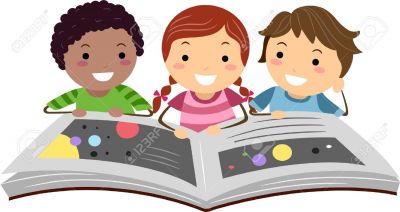 ÇİZGİ ÇALIŞMASIKALEM TUTMA ALIŞTIRMALARIRİTMİK OLARAK SAYILARI SAYIYORUZ.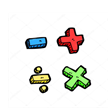 25 EYLÜL YANGINDAN KORUNMA HAFTASI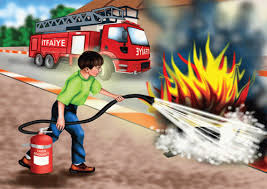 DEĞERLİ VELİMİZ;SALI GÜNLERİMİZ KİTAP GÜNÜDÜR.(Çocukların Evden getirdikleri kitaplar okunacaktır.)CUMA GÜNLERİMİZ OYUNCAK GÜNÜDÜR.AYLIK PLANIMIZI DETAYLI OLARAK İLKİZLER SİTEMİZDEN TAKİP EDEBİLİRSİNİZ.YENİ EĞİTİM VE ÖĞRENİM YILININ HERKES İÇİN BAŞARILI VE HAYIRLI OLMASI TEMENNİSİ İLE…CUMA GÜNÜ PAYLAŞIM GÜNÜMÜZDÜR.DEĞERLİ VELİMİZ;SALI GÜNLERİMİZ KİTAP GÜNÜDÜR.(Çocukların Evden getirdikleri kitaplar okunacaktır.)CUMA GÜNLERİMİZ OYUNCAK GÜNÜDÜR.AYLIK PLANIMIZI DETAYLI OLARAK İLKİZLER SİTEMİZDEN TAKİP EDEBİLİRSİNİZ.YENİ EĞİTİM VE ÖĞRENİM YILININ HERKES İÇİN BAŞARILI VE HAYIRLI OLMASI TEMENNİSİ İLE…CUMA GÜNÜ PAYLAŞIM GÜNÜMÜZDÜR.DEĞERLİ VELİMİZ;SALI GÜNLERİMİZ KİTAP GÜNÜDÜR.(Çocukların Evden getirdikleri kitaplar okunacaktır.)CUMA GÜNLERİMİZ OYUNCAK GÜNÜDÜR.AYLIK PLANIMIZI DETAYLI OLARAK İLKİZLER SİTEMİZDEN TAKİP EDEBİLİRSİNİZ.YENİ EĞİTİM VE ÖĞRENİM YILININ HERKES İÇİN BAŞARILI VE HAYIRLI OLMASI TEMENNİSİ İLE…CUMA GÜNÜ PAYLAŞIM GÜNÜMÜZDÜR.DEĞERLİ VELİMİZ;SALI GÜNLERİMİZ KİTAP GÜNÜDÜR.(Çocukların Evden getirdikleri kitaplar okunacaktır.)CUMA GÜNLERİMİZ OYUNCAK GÜNÜDÜR.AYLIK PLANIMIZI DETAYLI OLARAK İLKİZLER SİTEMİZDEN TAKİP EDEBİLİRSİNİZ.YENİ EĞİTİM VE ÖĞRENİM YILININ HERKES İÇİN BAŞARILI VE HAYIRLI OLMASI TEMENNİSİ İLE…CUMA GÜNÜ PAYLAŞIM GÜNÜMÜZDÜR.DEĞERLİ VELİMİZ;SALI GÜNLERİMİZ KİTAP GÜNÜDÜR.(Çocukların Evden getirdikleri kitaplar okunacaktır.)CUMA GÜNLERİMİZ OYUNCAK GÜNÜDÜR.AYLIK PLANIMIZI DETAYLI OLARAK İLKİZLER SİTEMİZDEN TAKİP EDEBİLİRSİNİZ.YENİ EĞİTİM VE ÖĞRENİM YILININ HERKES İÇİN BAŞARILI VE HAYIRLI OLMASI TEMENNİSİ İLE…CUMA GÜNÜ PAYLAŞIM GÜNÜMÜZDÜR.DEĞERLİ VELİMİZ;SALI GÜNLERİMİZ KİTAP GÜNÜDÜR.(Çocukların Evden getirdikleri kitaplar okunacaktır.)CUMA GÜNLERİMİZ OYUNCAK GÜNÜDÜR.AYLIK PLANIMIZI DETAYLI OLARAK İLKİZLER SİTEMİZDEN TAKİP EDEBİLİRSİNİZ.YENİ EĞİTİM VE ÖĞRENİM YILININ HERKES İÇİN BAŞARILI VE HAYIRLI OLMASI TEMENNİSİ İLE…CUMA GÜNÜ PAYLAŞIM GÜNÜMÜZDÜR.